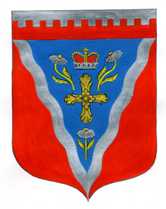 Администрациямуниципального образования Ромашкинское сельское поселениемуниципального образования Приозерский муниципальный район Ленинградской областиП О С Т А Н О В Л Е Н И Еот 02 февраля  2021 года                                                                                                    № 45                         Об утверждении годового отчета о ходе реализации и оценки эффективности муниципальной программы «Обеспечение устойчивого функционирования и развития коммунальной инфраструктуры и повышение энергоэффективности в  муниципальном образовании Ромашкинское сельское поселение на 2020-2022 годы» за 2020 годВ соответствии с пунктами 4, 5, 6 Порядка разработки, реализации и оценки эффективности муниципальных программ муниципального образования Ромашкинское сельское поселение муниципального образования Приозерский муниципальный район Ленинградской области, утвержденного постановлением администрации Ромашкинское сельское поселение от 17.05.2014 №42  и Порядка оценки эффективности реализации муниципальных долгосрочных целевых программ муниципального образования Ромашкинское сельское поселение и определения критериев такой оценки, утвержденного постановлением администрации Ромашкинское сельское поселение от 03.12. 2013 № 220 в целях повышения эффективности использования бюджетных средств и совершенствования программно-целевого метода формирования бюджета муниципального образования Ромашкинское сельское поселение, администрация МО Ромашкинское сельское поселение ПОСТАНОВЛЯЕТ:1. Утвердить Годовой отчет о ходе реализации  и оценки эффективности муниципальной программы «Обеспечение устойчивого функционирования и развития коммунальной инфраструктуры и повышение энергоэффективности в  муниципальном образовании Ромашкинское сельское поселение на 2020-2022годы» за 2020 год.2.	Настоящее постановление подлежит обязательному размещению на сайте поселения    www.ромашкинское.рф.3.	Постановление вступает в силу с момента его официального опубликования.4.	Контроль за выполнением постановления оставляю за собой.Глава администрации                                                                                          С. В. ТанковИсп: Логинова О. Н. (813) 79-99-663Разослано: дело-2, прокуратура-1, СМИ-1, администратор сайта -1Утверждено:  Постановлением   администрации МО Ромашкинское СПот 02 февраля  2021г. № 45Годовой отчет о ходе реализации и оценки эффективности муниципальной программы «Обеспечение устойчивого функционирования и развития коммунальной инфраструктуры и повышение энергоэффективности в  муниципальном образовании Ромашкинское сельское поселение на 2020-2022 годы»за 2020годисп. Логинова О.Н.тел. 99663Годовой отчет о ходе реализации и оценки эффективности муниципальной программы «Обеспечение устойчивого функционирования и развития коммунальной инфраструктуры и повышение энергоэффективности в  муниципальном образовании Ромашкинское сельское поселение на 2020-2022годы» за 2020 годтаблица 1Информацияо ходе реализации муниципальной программы /подпрограммы«наименование программы /подпрограммы»Финансирование мероприятий муниципальной программы/подпрограммы1. Достижение целевых показателей(ежегодно нарастающим итогом)за период 2020г. таблица 2Выполнение плана мероприятий по программе: «Обеспечение устойчивого функционирования и развития коммунальной инфраструктуры и повышение энергоэффективности в  муниципальном образовании Ромашкинское сельское поселение на 2020-2022 годы» за 2020 год(ежеквартально нарастающим итогом)Оценка эффективности  реализации целевой муниципальной программы «Обеспечение устойчивого функционирования и развития коммунальной инфраструктуры и повышение энергоэффективности в  муниципальном образовании Ромашкинское сельское поселение на 2020-2022 годы» за 2020 годРазработана на основании  Постановления  администрации МО Ромашкинское СП от 17.03.2014 №42 «Об утверждении Порядка разработки, реализации и оценки эффективности муниципальных программ муниципального образования Ромашкинское сельское поселение муниципального образования Приозерский муниципальный район Ленинградской области»Оценку результативности и эффективности реализации муниципальных программ используются индикаторы и показатели отчета о реализации Программы. Под результативностью понимается степень достижения запланированных показателей за счет реализации мероприятий Программы.Результативность измеряется путем сопоставления фактически достигнутых значений показателей с плановыми значениями. В качестве критериев оценки результативности реализации Программы и программных мероприятий используется индекс результативности и интегральная оценка результативности.Индекс результативности Программы (мероприятия) оценивается по каждому целевому показателю в год t и за расчетный период T:                                       Пфit                                Рit = ------,                                      Ппitгде:Рit - результативность достижения i-го показателя, характеризующего ход реализации Программы, в год t;Пфit - фактическое значение i-го показателя, характеризующего реализацию Программы, в год t Ппit - плановое значение i-го показателя, характеризующего реализацию Программы, в год t;i - номер показателя Программы.Основное мероприятие "Повышение надежности и энергетической эффективности жилого фонда"                                      Пфit                               Рit = ------ =         8/8= 100                                        ПпitПодпрограмма "Поддержка преобразований в жилищно-коммунальной сфере на территории муниципального образования в целях обеспечения бытового обслуживания населения, отвечающего стандартам качества бытового обслуживания"                                      Пфit                               Рit = ------ =         100/100= 1                                        ПпitПодпрограмма "Газификация муниципального образования"                                       Пфit                               Рit = ------ =         1/1= 1                                        Ппit                                     Пфit                               Рit = ------ =        1/1=1                                       Ппit Интегральная оценка результативности Программы в год t определяется по следующей формуле:                                      m                                 SUM Рit                                  1                            Ht = ------- x 100,                                    mгде:Ht - интегральная оценка результативности Программы в год t (в процентах);Рit - индекс результативности по i-му показателю <1> в год t;m - количество показателей Программы.-------------------------------<1> Все целевые и объемные показатели Программы являются равнозначными.Ht= ((1+1+1+1)/4)*100=100% Эффективность реализации Программы определяется как соотношение интегральной оценки результативности Программы и уровня финансирования:                                    Ht                              Эt = ---- x 100,                                    Stгде:Эt - эффективность Программы в год t;St - уровень финансирования Программы в год t, определяется как отношение фактического объема финансирования к запланированному объему финансирования в год t;Ht - интегральная оценка результативности Программы в год t.                                      Ht                              Эt = ---- x 100= 100/99,5*100=  100,5                                    StПри завершении расчетов показателей формулируются выводы по оценке эффективности реализации Программы с учетом следующих критериев:значение показателя (Эt) от 90 до 110% - реализация Программы соответствует запланированным результатам при запланированном объеме расходов - запланированная эффективность реализации Программы;значение показателя (Эt) более 110% - эффективность реализации Программы более высокая по сравнению с запланированной;значение показателя (Эt) от 50 до 90% - эффективность реализации Программы более низкая по сравнению с запланированной;значение показателя (Эt) менее 50% - Программа реализуется неэффективно.Вывод: значение эффективность программы  100,5%  Программа соответствует запланированным результатам при запланированном объеме расходов - запланированная эффективность реализации Программы.Информация о внесении изменений в программу «Обеспечение устойчивого функционирования и развития коммунальной инфраструктуры и повышение энергоэффективности в  муниципальном образовании Ромашкинское сельское поселение на 2020-2022 годы» за 2020 годМероприятия по газификации областным комитетом  перенесены на 2021-2023 года.Предложения по дальнейшей реализации муниципальной программы  «Обеспечение устойчивого функционирования и развития коммунальной инфраструктуры и повышение энергоэффективности в  муниципальном образовании Ромашкинское сельское поселение на 2020-2022 годы» за 2020 год Реализация муниципальной программы обеспечит: - создание комфортных условий жизнедеятельности в муниципальном образование  Ромашкинское сельское поселение;- - обеспечение населения природным газом;- обеспечение населения муниципального образования чистой водой отвечающей требованиям СНиП- обеспечения подачи бесперебойного теплоснабжения.- обеспечение выполнения мероприятий по модернизации систем водоснабжения и водоотведения;обеспечение газоснабжения населения МО Ромашкинское сельское поселение. -обеспечение экологической безопасности и комфортности проживания граждан.План на  2021г.ответственный исполнительмуниципальной программы:           Заместитель главы администрации  МО Ромашкинское СП    Тараньжин А. А. дата составления отчета:02.02.2020г.№ строки целевого показателяНаименование целевого показателяЕдиница измеренияЗначение целевого показателяЗначение целевого показателяЗначение целевого показателя№ строки целевого показателяНаименование целевого показателяЕдиница измеренияпланируемоена текущий годфактическое за отчетный периодпроцент выполнения1234561Техническая готовность объекта распределительного газопровода%0002Подготовка проектной документации ед. 111003Количество услуг предоставляемых населениюед331004повышение надежности и энергетической эффективности жилого фонда (установка счетчиков АИТП)шт.88100Наименование плановых мероприятийФинансирование мероприятий - всего (тыс. рублей)Финансирование мероприятий - всего (тыс. рублей)Фактическое исполнение плановых мероприятий в отчетном периоде, примечанияНаименование плановых мероприятийпланируемое на текущий годфактическое за отчетный периодФактическое исполнение плановых мероприятий в отчетном периоде, примечания2345МУНИЦИПАЛЬНАЯ ПРОГРАММА "ОБЕСПЕЧЕНИЕ УСТОЙЧИВОГО ФУНКЦИОНИРОВАНИЯ И РАЗВИТИЯ КОММУНАЛЬНОЙ И ИНЖЕНЕРНОЙ ИНФРАСТРУКТУРЫ И ПОВЫШЕНИЕ ЭНЕРГОЭФФЕКТИВНОСТИ В МУНИЦИПАЛЬНОМ ОБРАЗОВАНИИ"18 844,518 744,599,5%Подпрограмма "Энергосбережение и повышение энергетической эффективности"17 209,617 209,6100%Основное мероприятие "Повышение надежности и энергетической эффективности в коммунальных системах"409,6409,6100%Мероприятия по повышению надежности и энергетической эффективности в системах теплоснабжения409,6409,6100%Основное мероприятие "Повышение надежности и энергетической эффективности жилого фонда"16 800,016 800,0100%Подпрограмма "Газификация муниципального образования"634,9534,984,2%Основное мероприятие "Организация газоснабжения"634,9534,984,2%Мероприятия по газификации634,9534,984,2%Подпрограмма "Поддержка преобразований в жилищно-коммунальной сфере на территории муниципального образования в целях обеспечения бытового обслуживания населения, отвечающего стандартам качества бытового обслуживания"1000,01000,0100%1Пфit фактическое значение i-го показателя, характеризующего реализацию Программы, в год tшт8 шт.повышение надежности и энергетической эффективности жилого фонда (установка счетчиков АИТП)2Ппit - плановое значение i-го показателя, характеризующего реализацию Программы, в год t;шт8 шт.повышение надежности и энергетической эффективности жилого фонда (установка счетчиков АИТП)1 Пфit -фактическое значение i-го показателя, характеризующего реализацию Программы, в год t%100Подпрограмма "Поддержка преобразований в жилищно-коммунальной сфере на территории муниципального образования в целях обеспечения бытового обслуживания населения, отвечающего стандартам качества бытового обслуживания"2Ппit - плановое значение i-го показателя, характеризующего реализацию Программы, в год t;%100Подпрограмма "Поддержка преобразований в жилищно-коммунальной сфере на территории муниципального образования в целях обеспечения бытового обслуживания населения, отвечающего стандартам качества бытового обслуживания"1 Пфit -фактическое значение i-го показателя, характеризующего реализацию Программы, в год tшт.1/1проектно-сметная документация, проектно-изыскательские работы2Ппit - плановое значение i-го показателя, характеризующего реализацию Программы, в год t;шт.1/1проектно-сметная документация, проектно-изыскательские работыРit - индекс результативности по i-му показателю <1> в год t;1m - количество показателей Программы.4 показателяSt - уровень финансирования Программы в год t, определяется как отношение фактического объема финансирования к запланированному объему финансирования в год t;St =    18744,5/18844,5 *100 = 99,5%Ht - интегральная оценка результативности Программы в год t.100мероприятияданные на 01.01.2020г.   постановление №632 от 25.12.2020 данные на 01.01.2020г.   постановление №632 от 25.12.2020 постановление №189 от 02.08.2016 на 31.12.2020постановление №189 от 02.08.2016 на 31.12.2020мероприятияЗначения целевых показателейобъем финансирования  (тыс. руб.)Значения целевых показателейобъем финансирования  (тыс. руб.)Подпрограмма«Энергосбережение и повышение энергетической эффективности»39492,018844,5Мероприятия по повышению надежности и энергетической эффективности в системах теплоснабжения (ремонт котла)1 шт.409,6Установка автоматизированных индивидуальных тепловых пунктов с погодным и часовым регулированием8 шт.16800,08 шт.16800,0Подпрограмма «Газификация муниципального образования»тех. готовность объекта распределительного газопровода 100%,21592тех. готовность объекта распределительного газопровода 100%,634,9мероприятия по реализации подпрограммыподготовка проектной документации 1шт. 21592подготовка проектной документации 1шт. 634,9Подпрограмма «Поддержка преобразований в жилищно-коммунальной сфере на территории муниципального образования в целях обеспечения бытового обслуживания населения, отвечающего стандартам качества бытового обслуживания»услуги предоставляемые населению 800услуги предоставляемые населению 1000,0ремонт крыши в бане1 шт.200,0В сфере бытового обслуживания населения (муниципальные бани)1 шт.8001 шт.800,0итого по программе:39492,018844,5№ строкимероприятияНаименование целевого показателя муниципальной подпрограммыЕд. изм.Значения целевых показателейзапланированные расходы на реализацию программы на 2021г. (тыс. руб.)1. «Энергосбережение и повышение энергетической эффективности»4810,02.Мероприятия по повышению надежности и энергетической эффективности в системах теплоснабжения ремонт котла п. Суходолье)шт.13736,73.1.2. Мероприятия по повышению надежности и энергетической эффективности в системах водоснабженияактуализация схем водоснабженияшт.004.Подпрограмма «Газификация муниципального образования»%50200,05.мероприятия по реализации подпрограммыподготовка проектной документации техническая готовность объекташт.шт.11200,06.Подпрограмма «Поддержка преобразований в жилищно-коммунальной сфере на территории муниципального образования в целях обеспечения бытового обслуживания населения, отвечающего стандартам качества бытового обслуживания»800,07.В сфере бытового обслуживания населения (муниципальные бани)Количество услуг предоставляемых населениюед1800,0